Муниципальное дошкольное образовательное автономное учреждение центр развития ребенка детский сад «Аленький цветочек»Развлечение в старшей  группе«Ко дню Матери»                                                          Подготовила: воспитатель                                  Гайворонская Н.С.Цель: воспитание чувства любви и уважения к своим мамам.Задачи:- воспитывать у детей доброе, внимательное, отношение к маме, стремление ей помогать, радовать ее;- способствовать созданию теплых взаимоотношений в семье;- создание положительной эмоциональной атмосферы.Под музыку входят все участники праздника.Ведущий 1: Мама – самое прекрасное слово на земле. Это первое слово, которое произносит человек, и звучит оно на всех языках мира одинаково нежно. С Днем Матери вас, дорогие! Пусть этот праздник будет светлым! Пусть уходят печали и сбываются мечты! Пусть люди всего мира дарят вам добро и улыбки! Каждое последнее воскресенье ноября в России отмечается День Матери. И наши дети должны знать об этом. Так мы взрастим в детских сердцах почитание, уважение и любовь к матери.Ребёнок:«День матери» - праздник особый,Отметим его в ноябре:Зимы ожидает природа,И слякоть ещё на дворе.Но мы дорогим нашим мамамПодарим веселье сердец!Тепла и улыбок желаем,Огромный вам детскийВсе: Привет!Презентация «Мамочка любимая»Ведущий 2: А сейчас дети расскажут о том, как они вас любят.Любимая мама, тебя поздравляю,В День матери счастья, здоровья желаю.Ты в сердце моём, даже, если в разлуке,Я помню всегда твои нежные руки.***Ни усталости не зная,Ни покоя каждый час,День и ночь родная мамаВсе тревожится о нас.***Нас баюкала, кормила,У кровати пела нам.Первой нас она училаДобрым, радостным словам.***Мама - это небо!Мама - это свет!Мама - это счастье!Мамы лучше нет!***Мама - это сказка!Мама - это смех!Мама - это ласка!Мамы любят всех!***Мама улыбнется,Мама погрустит,Мама пожалеет,Мама и простит.***Мама - осень золотая,Мама - самая родная,Мама - это доброта,Мама выручит всегда!***Мама, нет тебя дороже,Мама все на свете может,Мам сегодня поздравляем,Мамам счастья мы желаем.Все вместе:Мама, я тебя люблю,Песню я тебе дарю!Песня о мамеВедущий 1: Ребята, а у кого из вас самая красивая мама?Дети. У меня!Ведущий 2: Ребята, а у кого самая добрая мама?Дети. У меняВедущий 1: А у кого самая лучшая мама?Дети: У меня!Ведущий 2: Ребята, а за что вы любите своих мам?(ответы детей)Ведущий 1: И сейчас конкурс, который называется «Нежные слова» (дети передают друг другу шарик и говорят маме нежные, теплые слова)Ведущий 2: А сейчас конкурс для мам. Попробуйте угадать голос вашего ребенка.Конкурс «Чей голосок?»(Мамы сидят спиной к детям. Дети по очереди окликают их словами «Мама, это я!». Кто узнает голосок своего ребенка, поворачивается)Ведущий 1: Предлагаю провести конкурс, который поможет проверить эрудированность наших детей и мам в области сказок.«Найди ошибку»1. Уронили зайку на пол (мишку)Оторвали зайке лапу.Все равно его не брошу,Потому что он хороший.2. Матроская шапка, веревка в руке.Тяну я корзинку по быстрой реке. (кораблик)И скачут котята за мной по пятам, (лягушки)И просят меня: «Прокати, капитан»3. Я сошью рубашку Гришке, (Мишке)Я сошью ему штанишки.Надо к ним носок пришить, (карман)И конфету положить.4. На каком транспорте ездил Емеля? (на санях, в карете, на печи, на машине)5. Куда нельзя садиться медведю? (на скамейку, на бревно, на камень, на пенек)6. Что говорит кот Леопольд мышатам (перестаньте шалить, приходите в гости, вы – мои друзья, ребята, давайте жить дружно)Ведущий 2:В наш зал пришли «подружки»,Хотят нам спеть частушки.(2 мальчика в косынках, фартуках и с платочками в руках)Мы веселые подружки,Мы танцуем и поем,А сейчас мы вам расскажем,Как мы с мамами живем. (все)Галя вымыла полы,Катя помогала.Только жалко, мама сноваВсе перемывала.Закопченную кастрюлюЛена чистила песком,Два часа в корыте ЛенуМыла бабушка потом.Мы надели босоножкиНа высоких каблуках,Ковыляем по дорожке –Палки лыжные в руках.Мы шагаем, а под намиУлица качается,Как же мама ходит прямоИ не спотыкается?Мы вам спели, как сумели,Мы ведь только дети.Знаем точно, наши мамы –Лучшие на свете! (Все.)Ведущий 1:Спасибо нашим артистам!Ведущий 2:Но это еще не все. Наши мамы так устали, что утром у наших бедных мам не осталось сил, чтобы собраться на работу. А выглядеть они должны хорошо, потому что они у нас самые красивые. Дети, помогите им одеться так, чтобы они были лучше всех.Конкурс: Собираем маму на работу.В большой коробке разные вещи, которые можно надеть. Мамы должны спокойно сидеть (они еще спят). А дети их одевают.Ведущий 1:Да, настоящую красоту ничем не испортишь. Замечательно! Я в восторге от нарядов наших мам. Они достойны парижской недели моды! Спасибо! Мамы могут снять костюмы.Ведущий 2: Ребята, а кто из вас мечтал когда-нибудь слышать, о чем сейчас думает ваша мама? Сегодня мы с вами не только услышим, о чем думают наши мамы, а даже услышим, о чем поет у них душа! А поможет нам в этом волшебная шляпа.(Мамы поочередно надевают на голову шляпу, в это время звучат отрывки из известных эстрадных и русских народных песен.)Ведущий 1:Весело, веселоМузыка играет.Всех девчонок и мальчишекК танцу приглашает.Танец «Мы веселые матрешки»Ведущий 2: Материнство - это великая миссия женщин. Мать находит себя в беззаветной любви, посвященной детям. А дети отвечают ей любовью, вниманием, заботой.Ведущий 1:Дети - самое дорогое для матери. Счастье матери - это счастье ее детей. Она бывает строгой, взыскательной, потому что чувствует большую ответственность за сына или дочь, желает им добра. Мать - первый учитель и друг ребенка, причем самый близкий и верный.Ведущий 2: А сейчас мама (назвать имя ребенка) прочитает стихотворение.Я - мама.Это много или мало?Я мама.Это счастье или крест?И невозможно всё начать сначала,И я молюсь теперь за то, что есть:За плач ночной, за молоко, пелёнки,За первый шаг, за первые слова.За всех детей. За каждого ребенка.Я - мама! И поэтому права.Я целый мир. Я - жизни возрожденье.И я весь свет хотела бы обнять.Я - мама.Это наслажденьеНикто не в силах у меня отнять!Конкурс для мам «Найди свой портрет»Ребёнок:Мы подарок маме покупать не станем-Приготовим сами, своими руками.Можно вышить ей платок, можно вырастить цветок.Можно дом нарисовать, речку голубую.А еще расцеловать МАМУ ДОРОГУЮ!(дети дарят подарки)Ведущий 1: Милые женщины, улыбка на ваших лицах привносила в атмосферу нашего праздника много тепла и света. Мы хотим, чтобы вы улыбались так всегда, а не только в праздник.На этом наша программа заканчивается, и мы ещё раз поздравляем вас с праздником и приглашаем на чайпитие!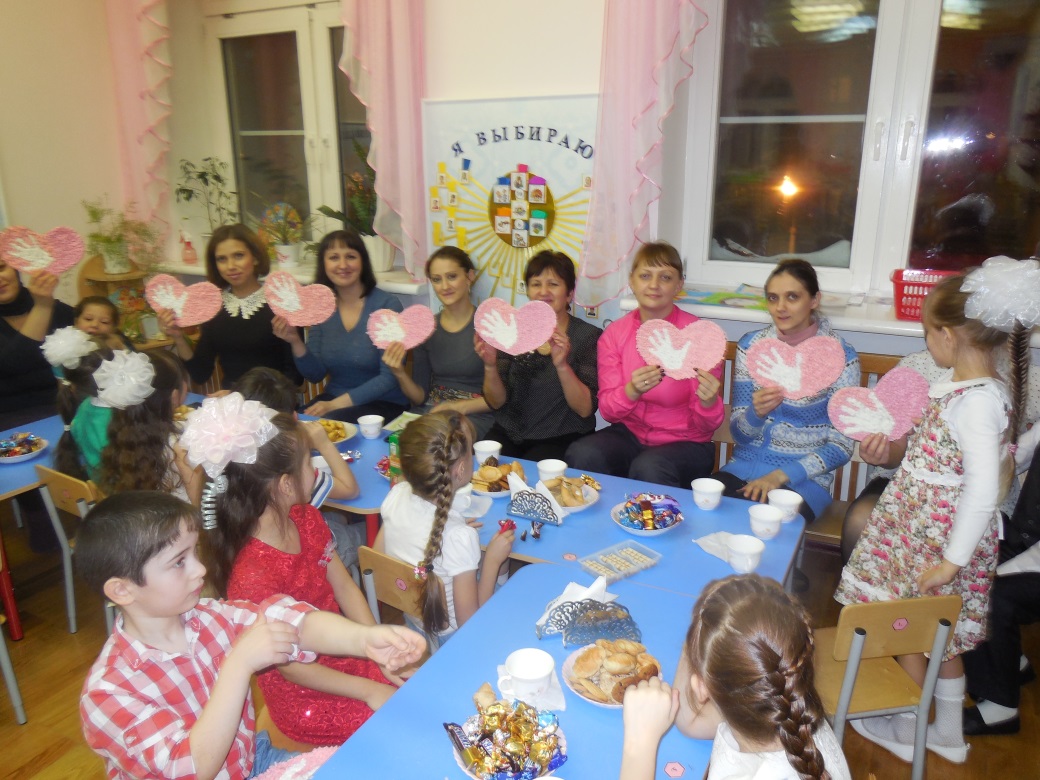 